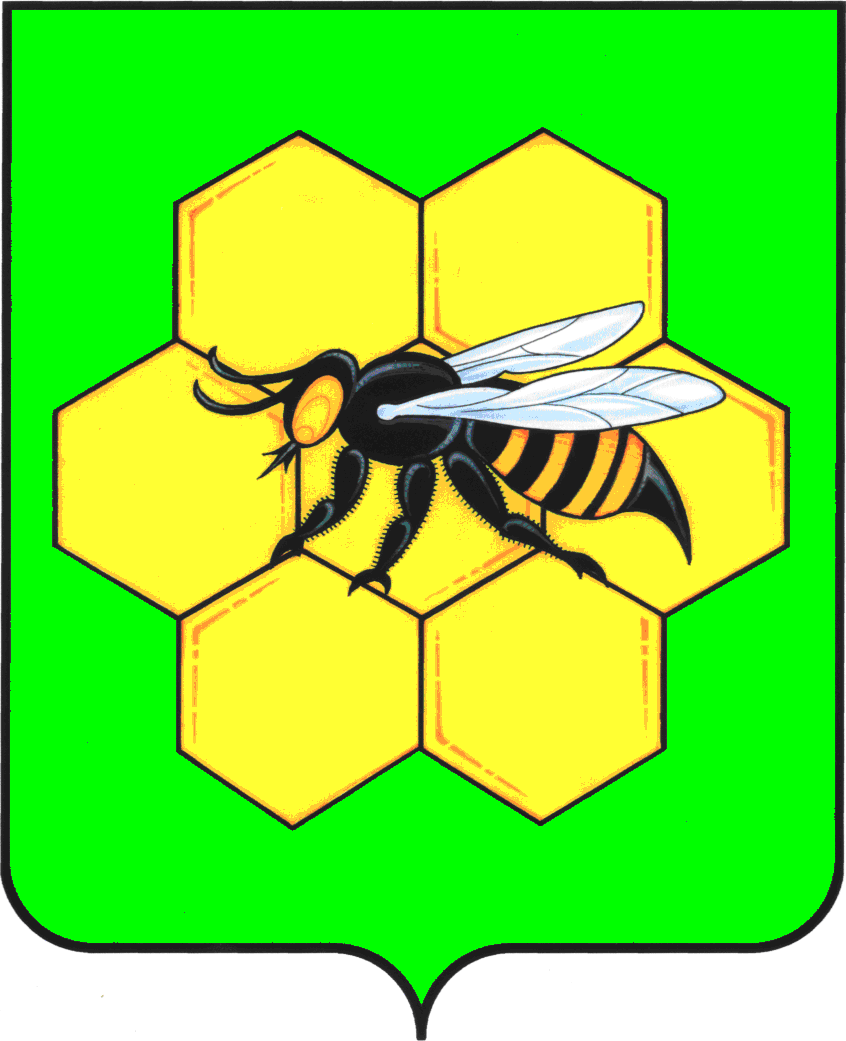 ПРОЕКТАДМИНИСТРАЦИЯМУНИЦИПАЛЬНОГО РАЙОНА ПЕСТРАВСКИЙСАМАРСКОЙ ОБЛАСТИПОСТАНОВЛЕНИЕот____________________№___________Об утверждении Порядка осуществления ведомственного контроля в сфере закупок товаров, работ, услуг для обеспечения муниципальных нужд в отношении подведомственных администрации муниципального района Пестравский Самарской области организацийВ соответствии со статьей 100 Федерального закона от 05.04.2013 № 44-ФЗ «О контрактной системе в сфере закупок товаров, работ, услуг для обеспечения государственных и муниципальных нужд», руководствуясь положениями постановления Правительства Российской Федерации от 10.02.2014 № 89 «Об утверждении Правил осуществления ведомственного контроля в сфере закупок для обеспечения федеральных нужд», постановления Правительства Самарской области от 30.12.2013 № 861 «Об утверждении Порядка осуществления органами исполнительной власти Самарской области ведомственного контроля в сфере закупок товаров, работ, услуг для обеспечения государственных нужд Самарской области», статьями 41, 43 Устава муниципального района Пестравский Самарской области, администрация муниципального района Пестравский Самарской области ПОСТАНОВЛЯЕТ:1.	Утвердить прилагаемый Порядок осуществления ведомственного контроля в сфере закупок товаров, работ, услуг для обеспечения муниципальных нужд в отношении подведомственных администрации муниципального района Пестравский Самарской области организаций. 2.	Опубликовать настоящее постановление в газете «Степь» и разместить на официальном сайте муниципального района Пестравский Самарской области в сети Интернет.3.	Контроль за выполнением настоящего возложить на заместителя Главы муниципального района Пестравский по экономике, инвестициям и потребительскому рынку (С.В. Смирнову).Глава муниципального района Пестравский                                          С.В. ЕрмоловУварова 22478Мамлютова 22588Приложение к постановлению администрациимуниципального района Пестравский Самарской областиот_______________№________ПОРЯДОКосуществления ведомственного контроля в сфере закупок товаров, работ, услуг для обеспечения муниципальных нужд в отношении подведомственных администрации муниципального района Пестравский Самарской области организаций1. Общие положенияПорядок осуществления ведомственного контроля в сфере закупок товаров, работ, услуг для обеспечения муниципальных нужд в отношении подведомственных администрации муниципального района Пестравский Самарской области организаций устанавливает правила осуществления ведомственного контроля в сфере закупок  товаров, работ, услуг для обеспечения муниципальных нужд муниципального района Пестравский Самарской области за соблюдением законодательных и иных нормативных правовых актов о контрактной системе в сфере закупок товаров, работ, услуг для обеспечения государственных и муниципальных нужд (далее – законодательство РФ о контрактной системе в сфере закупок) в отношении подведомственных учреждений (далее - заказчик).Субъектами ведомственного контроля являются подведомственные органам ведомственного контроля заказчики, их контрактные управляющие, члены комиссий по осуществлению закупок (далее - субъекты ведомственного контроля).Предметом ведомственного контроля является соблюдение субъектами ведомственного контроля законодательства Российской Федерации о контрактной системе в сфере закупок.При осуществлении ведомственного контроля органы ведомственного контроля осуществляют проверку: соблюдения ограничений и запретов, установленных законодательством РФ о контрактной системе в сфере закупок;соблюдение требований к обоснованию закупок и обоснованности закупок;соблюдения требований о нормировании в сфере закупок;правильности определения и обоснования начальной (максимальной) цены контракта, цены контракта, заключаемого с единственным поставщиком (подрядчиком, исполнителем), начальной цены единицы товара, работы, услуги, начальной суммы цен единиц товара, работы, услуги;соответствия информации об идентификационных кодах закупок и не превышения объема финансового обеспечения для осуществления данных закупок информации, содержащейся в планах-графиках закупок, извещениях об осуществлении закупок, протоколах определения поставщиков (подрядчиков, исполнителей), условиях проектов контрактов, направленных участниками закупок, с которыми заключаются контракты, в реестре контрактов, заключенных заказчиками;предоставления учреждениям и предприятиям уголовно-исполнительной системы, организациям инвалидов преимущества в отношении, предлагаемых ими цены контракта, суммы цен единиц товара, работы, услуги;соблюдения требований, предусмотренных статьей 30 Федерального закона от 05.04.2013 №44-ФЗ «О контрактной системе в сфере закупок товаров, работ, услуг для обеспечения государственных и муниципальных нужд» (далее — Федеральный закон №44-ФЗ), к осуществлению закупок у субъектов малого предпринимательства, социально ориентированных некоммерческих организаций;соблюдения требований по определению поставщика (подрядчика, исполнителя);применения заказчиком мер ответственности и совершения иных действий в случае нарушения поставщиком (подрядчиком, исполнителем) условий контракта;соответствия поставленного товара, выполненной работы (ее результата) или оказанной услуги условиям контракта;своевременности, полноты и достоверности отражения в документах учета поставленного товара, выполненной работы (ее результата) или оказанной услуги;соответствия использования поставленного товара, выполненной работы (ее результата) или оказанной услуги целям осуществления закупки.1.5.	Для осуществления ведомственного контроля орган ведомственного контроля может:а) создать отдельное контрольное структурное подразделение;б) утвердить состав работников, выполняющих функции контрольного подразделения, без образования отдельного структурного подразделения;в) назначить одно или несколько должностных лиц, уполномоченных на осуществление ведомственного контроля.1.6.	Указанные в пункте 1.5 настоящего Порядка подразделения (работники, должностные лица) ведомственного контроля осуществляют ведомственный контроль в соответствии с регламентом, утвержденным органом ведомственного контроля в соответствии с настоящим Порядком.1.7.	Регламентом, указанным в пункте 1.6 настоящего Порядка, определяется, в том числе перечень должностных лиц, уполномоченных на проведение мероприятий ведомственного контроля, их права, обязанности и ответственность, а также функции контрольного подразделения (работников, должностных лиц), указанных в пункте 1.5 настоящего Порядка.1.8.	Мероприятия по ведомственному контролю осуществляются в форме проведения выездных или документарных проверок.1.9.	Должностные лица, уполномоченные на осуществление мероприятий по ведомственному контролю, должны иметь высшее образование или дополнительное профессиональное образование в сфере закупок.2. Порядок организации и проведения мероприятий ведомственного контроля2.1. Мероприятия по ведомственному контролю проводятся:- в соответствии с планом, утвержденным руководителем органа ведомственного контроля. В отношении каждого субъекта ведомственного контроля такие плановые мероприятия проводятся не чаще чем один раз в шесть месяцев;- по поручению, приказу (распоряжению) руководителя или иного лица, уполномоченного руководителем органа ведомственного контроля.2.2. План мероприятий ведомственного контроля должен содержать следующие сведения:- наименование субъекта ведомственного контроля;- предмет проверки (проверяемые вопросы), в том числе период времени, за который проверяется деятельность субъекта ведомственного контроля;- вид мероприятия по ведомственному контролю (выездное 	или документарное);- дату начала и дату окончания проведения мероприятия по ведомственному контролю;- иную информацию.2.3. План мероприятий ведомственного контроля утверждается на очередной календарный год не позднее 15 декабря года, предшествующего году, на который разрабатывается такой план. Указанный план доводится под роспись до заказчиков. Внесение изменений в план мероприятий ведомственного контроля допускается не позднее чем за месяц до начала проведения мероприятия ведомственного контроля, в отношении которого вносятся такие изменения.2.4. План мероприятий ведомственного контроля, а также вносимые в него изменения должны быть размещены не позднее пяти рабочих дней со дня их утверждения на официальном сайте Администрации муниципального района Пестравский Самарской области в сети Интернет.2.5. Орган ведомственного контроля уведомляет субъект ведомственного контроля о проведении мероприятия по ведомственному контролю путем направления уведомления о проведении	 такого мероприятия (далее уведомление).При проведении планового мероприятия по ведомственному контролю уведомление направляется руководителю субъекта ведомственного контроля или лицу, его замещающему, не позднее чем за пять рабочих дней до даты начала такого мероприятия.При проведении мероприятия по ведомственному контролю по основанию, предусмотренному абзацем 3 пункта 2.1 настоящего Порядка, уведомление вручается руководителю субъекта ведомственного контроля или лицу, его замещающему, непосредственно перед началом такого мероприятия.2.6. Уведомление должно содержать следующую информацию:- наименование субъекта ведомственного контроля, которому адресовано уведомление;- предмет мероприятия по ведомственному контролю (проверяемые вопросы), в том числе период времени, за который проверяется деятельность данного субъекта ведомственного контроля;- вид мероприятия по ведомственному контролю (выездное или документарное);- дату начала и дату окончания проведения мероприятия по ведомственному контролю;- перечень должностных лиц, уполномоченных на осуществление мероприятия по ведомственному контролю;- запрос о предоставлении документов, информации, материальных средств, необходимых для осуществления мероприятия по ведомственному контролю;- информацию о необходимости обеспечения условий для проведения выездного мероприятия по ведомственному контролю, в том числе о предоставлении помещения для работы, средств связи и иных необходимых средств и оборудования для проведения такого мероприятия.2.7. Срок проведения мероприятия по ведомственному контролю не может составлять более 15 календарных дней и может быть продлен только один раз не более чем на 15 календарных дней по решению руководителя органа ведомственного контроля или лица, его замещающего.2.8. При проведении мероприятия по ведомственному контролю должностные лица, уполномоченные на осуществление ведомственного контроля, имеют право:а)	на беспрепятственный доступ на территорию, в помещения, здания субъекта ведомственного контроля (в необходимых случаях производить фотосъемку, видеозапись, копирование документов) при предъявлении ими служебных удостоверений и уведомления;б)	истребовать необходимые документы для проведения мероприятия по ведомственному контролю;в)	получать необходимые объяснения в письменной форме, в форме электронного документа и (или) устной форме по вопросам проводимого мероприятия по ведомственному контролю.2.9. По результатам проведения мероприятия ведомственного контроля составляется акт проверки, который подписывается должностным лицом органа ведомственного контроля, ответственным за проведение мероприятия ведомственного контроля, и представляется руководителю органа ведомственного контроля или лицу его замещающему.При выявлении нарушений по результатам мероприятия ведомственного контроля должностными лицами, уполномоченными на проведение мероприятий ведомственного контроля, в порядке, установленном регламентом, указанным в пункте 1.6 настоящего Порядка, разрабатывается и утверждается план устранения выявленных нарушений.2.10. Копия акта проверки направляется лицам, в отношении которых проведена проверка, в срок не позднее десяти рабочих дней со дня его подписания с сопроводительным письмом за подписью руководителя ведомственного контроля либо лица, его замещающего.2.11. Лица, в отношении которых проведена проверка, в течение десяти рабочих дней со дня получения копии акта проверки вправе предоставить в орган ведомственного контроля письменные возражения по фактам, изложенным в акте проверки, которые приобщаются к материалам проверки.2.12. Результаты проверки должны быть размещены не позднее пяти рабочих дней со дня их утверждения на официальном сайте Администрации муниципального района Пестравский Самарской области в сети Интернет.2.13. В случае выявления по результатам проверок действий (бездействия), содержащих признаки административного правонарушения, материалы проверки в течение 15 календарных дней подлежат направлению в орган, уполномоченный на осуществление контроля в сфере закупок товаров (работ, услуг) для обеспечения муниципальных нужд, а в случае выявления действий (бездействия), содержащих признаки состава уголовного преступления, - в правоохранительные органы.2.14. Материалы по результатам мероприятий ведомственного контроля, в том числе план устранения выявленных нарушений, а также иные документы и информация, полученные (разработанные) в ходе проведения мероприятий ведомственного контроля, хранятся органом ведомственного контроля не менее трех лет.